   	Конструкции большинства китайских триммеров при равных объемах двигателей одинаковые. Поэтому при подборе запчастей для ремонта обращайте внимание на объем двигателя и внешний вид детали. Есть одна особенность: старые китайские косы могут иметь другой конструктив. Китайские косы с передним стартером (стартер расположен между двигателем и штангой) запчастями практически не поддерживаются и на сайте не представлены. Ниже представлен неполный список китайских триммеров, запчасти, для ремонта которых вы можете купить на нашем сайте.Китайские триммеры с объёмом двигателя 33куб.см: Carver (Карвер) GBC-033/033S, Huter (Хютер) GGT-1000T, Huter(Хутер) GGT-1000S, Champion (Чемпион) T-334, Profi (Профи) G330B, Texas (Техас) BC33, Texas (Техас) CG330B, SD-Master(СД Мастер) GBC-033, Aiken(Айкен) MC 255/33L, Piran(Пиран) BC 330, Pegas(Пегас) CG330B, Красная звезда CG 330, Forza (Форза) 340 и другие Китайские триммеры с объёмом двигателя 43куб.см: Carver (Карвер) GBC-043/043S, Huter (Хютер) GGT-1300T, Huter (Хутер) GGT-1300S, SD-Master(СД-Мастре) GBC-043, Champion(Чемпион) T-434, BauMaster(Бау Мастер) BT-9043EX, Texas(Техас) 43/430B, Profi (Профи) BG430, Pegas(Пегас) CG430 и другие Китайские триммеры с объёмом двигателя 52куб.см: Carver (Карвер) GBC-052/052S, Huter (Хютер) GGT-1900T, Huter (Хутер) GGT-1900S, BauMaster(Бау Мастер) BT-9052EX, SD-Master (СД Мастер) GBC-052; Champion (Чемпион) T-514; Piran (Пиран) BC520, Pegas (Пегас) CG520B и другие.Для подбора, уточнения наличия, заказа запасных частей связываться по телефонам (861) 220-50-00, 7(928) 256-92-80Запчасти Китай№Арт.МодельИзображениеЦена, р.СТАРТЕРА ДЛЯ ГАЗОНОКОСИЛОКСТАРТЕРА ДЛЯ ГАЗОНОКОСИЛОКСТАРТЕРА ДЛЯ ГАЗОНОКОСИЛОКСТАРТЕРА ДЛЯ ГАЗОНОКОСИЛОКСТАРТЕРА ДЛЯ ГАЗОНОКОСИЛОК1100Стартер  1750  для двигателя Briggs@Stratton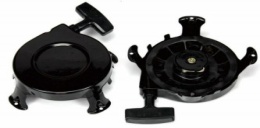 1001101Стартер подходит для бензиновой газонокосилки MTD 395 PO. 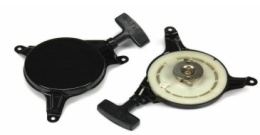 5401102Стартер для бензиновых двигателей Briggs@Stratton VANSUARD OHV, WP3-65 мощностью .с.,6,5 л.с.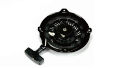 10001103Стартер 1250 для двигателя Briggs@Stratton 450 Series (модель 09Т5). 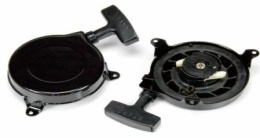 9001104Стартер 1150 для бензинового двигателя Briggs@Stratton 900 Snow Series (.с.). 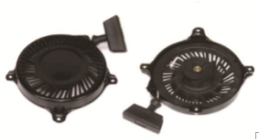 9001105Стартер для четырёхтактной газонокосилки с двигателем HONDA GXV160 UH2 мощностью .с.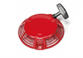 1106Стартер газонокосилки BRIGGS & STRATTON (параплан)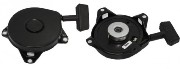 12001107Стартер  2102  для двигателя Briggs@Stratton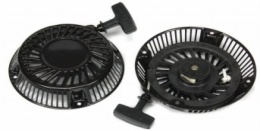 12001108Стартер для двигателя HONDA GC135, GC160, GCV135, GCV160 мощностью .с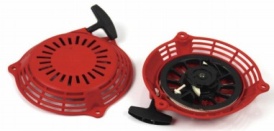 5001109Стартер подходит для двигателя Robin-Subaru EX17, EX21 мощностью .с.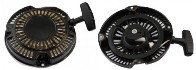 5001110Стартер для двигателя Mitsubishi GT600 мощностью 2,5 кВт,  6.0 л.с.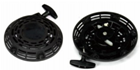 11001111Ручной стартер в сборе мотокультиватора "Крот"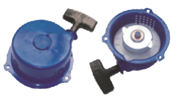 11001112Стартер применяется для двигателя Honda серии GX100 KRE4 Tamper мощностью 2,1 кВт(.с.).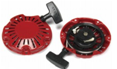 10001113Стартер бензогенератора SUBARU EY20 Ручной стартер: наружный диаметр  с восьмью отверстиями, высота .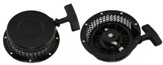 1114Стартер  3470  для двигателя Briggs@Stratton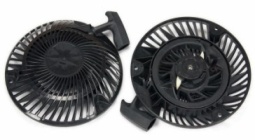 10001115Стартер  750  для двигателя Briggs@Stratton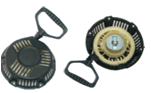 500СТАРТЕРА ДЛЯ БЕНЗОПИЛСТАРТЕРА ДЛЯ БЕНЗОПИЛСТАРТЕРА ДЛЯ БЕНЗОПИЛСТАРТЕРА ДЛЯ БЕНЗОПИЛСТАРТЕРА ДЛЯ БЕНЗОПИЛ1200Стартер подходит для бензопилы Partner P350S ( обычный пуск )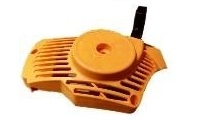 5001201Стартер для следующих моделей бензопил: Husgvarna 5200 (цыганка), Stihl MS660 (цыганка), Piran, Prorab, Калибр, Энергомаш 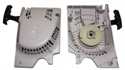 3001202Стартер (плавный пуск) для следующих моделей бензопил: Husgvarna 5200 (цыганка), Stihl MS660 (цыганка)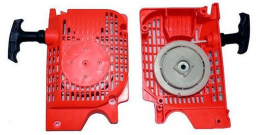 3501203Стартер (плавный пуск) подходит для российских и китайских бензопил объёмом 38 см3 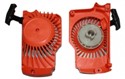 4001204Стартер (плавный пуск) для следующих моделей бензопил: Husgvarna 5200 (цыганка), Stihl MS660 (цыганка)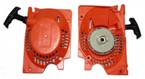 3501205Стартер подходит для бензопилы Partner P350S ( плавный пуск )                                                                                                         6501206Ручной стартер подходит для бензопил 45-52 см3 для STURM 99416, Интерскол, Prorab, Энергомаш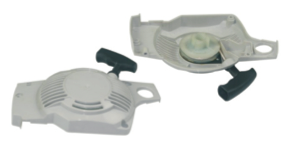 1207Стартер для  бензопил: Husgvarna 5200 (цыганка), металлический корпус 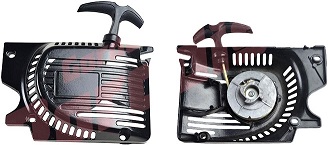 5001208Ручной стартер подходит для однорукой пилы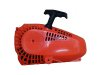 2501209Подходит для бензопил  Хускварна 137-142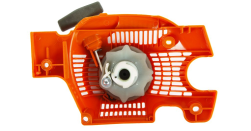 5001210Стартер для  бензопил Хускварна 240                                                                    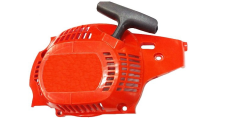 5001211Стартер для  бензопил Хускварна340,345,350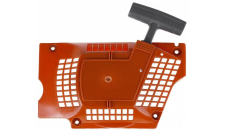 7001212Стартер  для  бензопил Husqvarna 365 ,372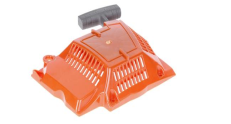 7001213Стартер для бензопил Husqvarna 445-450 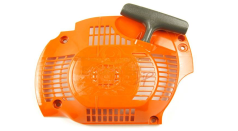 9001214Стартер для бензопил  STIHL 180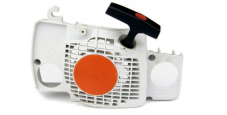 5001215Стартер для бензопил  STIHL 181-211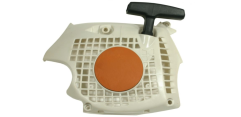 7001216Стартер для бензопил  STIHL 230-250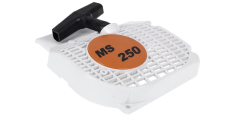 6001217Стартер для бензопил  STIHL 361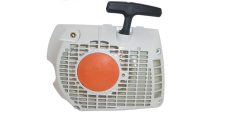 12001218Стартер для бензопил   Oleo-Mac 947-952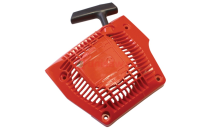 9001219Стартер подходит для бензопилы Partner  350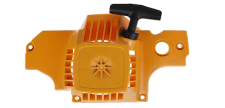 5001220Стартер для бензопил Husqvarna 135,140,435,440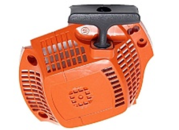 1221Стартер в сборе для Stihl MS 260/270/280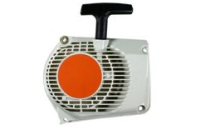 1222Стартер в сборе для бензопилы Oleo-Mac 937, 941С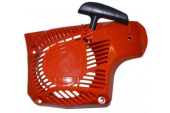 1223Стартер в сборе для бензопилы Oleo-Mac GS35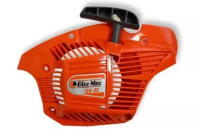 СТАРТЕРА ДЛЯ ТРИММЕРАСТАРТЕРА ДЛЯ ТРИММЕРАСТАРТЕРА ДЛЯ ТРИММЕРАСТАРТЕРА ДЛЯ ТРИММЕРАСТАРТЕРА ДЛЯ ТРИММЕРА1301Стартер триммера 32 (4 hole)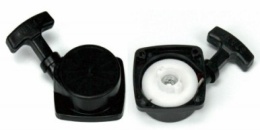 2501302Ручной стартер подходит для китайских  бензокос объёмом 26 см³ легкий старт на 3 болта 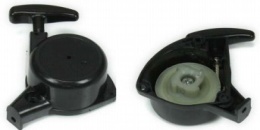 3001303Ручной стартер подходит для китайских  бензокос объёмом 26 см³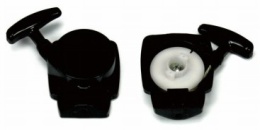 3001304Стартер триммера 328 (3 hole)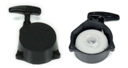 3001305Ручной стартер подходит для бензокос Форте высота  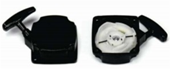 3001306Стартер триммера 328 (плавный пуск)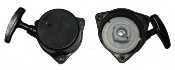 3001307Ручной стартер подходит для китайских  бензокос объёмом 26 см³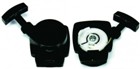 3001308Ручной стартер 34 (плавный пуск)    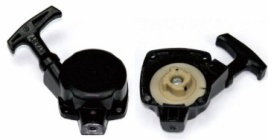 3001309Стартер триммера ECO25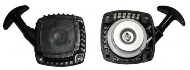 4001310Стартер триммера 40 (плавный пуск)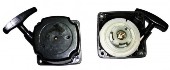 3501311Стартер триммера G35L/G45L (плавный пуск)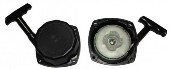 6401312 Ручной стартер подходит для китайских  бензокос объёмом 33-52 см3, простой старт ,высота 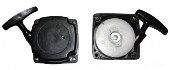 3001313Стартер для бензокосы (плавный пуск, улучшенный)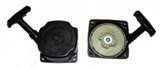 4501314Стартер триммера GB-34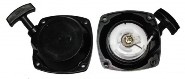 3501315Ручной стартер подходит для бензокос Форте высота 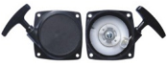 2601316Стартер триммера Husqvarna 128R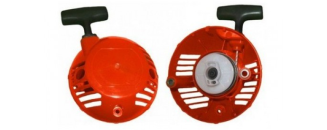 6001317Стартер триммера 32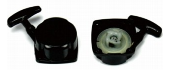 3001318Ручной стартер подходит для бензоопрыскивателя тип штиль BR-420, чемпион PC-257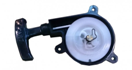 4001319Стартер триммера , опрыскивателей, генераторов на основе двигателя косы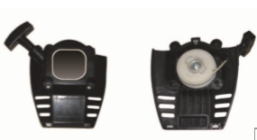 4001320Стартер триммера  Oleo-mac  sparta42/44( металлический корпус )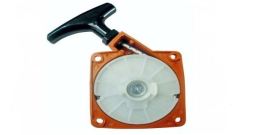 9001321Стартер триммера , опрыскивателей, генераторов на основе двигателя косы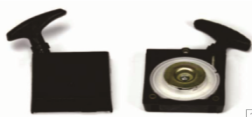 6001322Ручной стартер подходит для четырехтактной бензокосы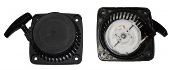 4001323Cтартер Stihl FS 100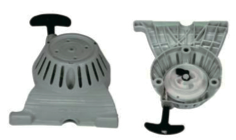 8501324Стартер триммера   G23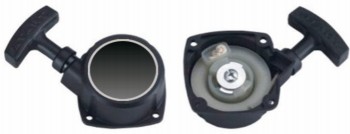 3001325Cтартер Stihl FS 38, 55, 85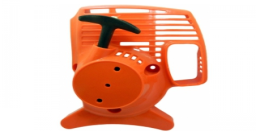 7001326Стартер до мотокос Stihl FS 400, 450,480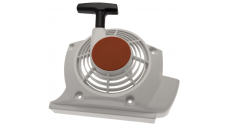 12001327Стартер  Stihl FS75 FS80 FS85 FC85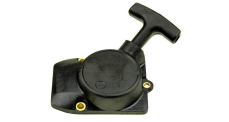 10001328Стартер  Oleo-Mac  SPARTA 25/250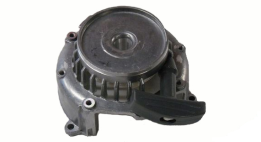 1329Стартер до мотокос Stihl FS 120,200,250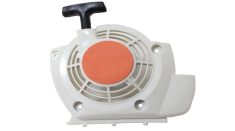 10001330Стартер до мотокос  ECHO GT22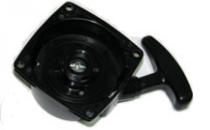 1331Ремонтный комплект стартера   Husqvarna 128R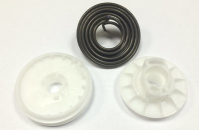 500СТАРТЕРА ДЛЯ ДИЗЕЛЬНОГО ГЕНЕРАТОРАСТАРТЕРА ДЛЯ ДИЗЕЛЬНОГО ГЕНЕРАТОРАСТАРТЕРА ДЛЯ ДИЗЕЛЬНОГО ГЕНЕРАТОРАСТАРТЕРА ДЛЯ ДИЗЕЛЬНОГО ГЕНЕРАТОРАСТАРТЕРА ДЛЯ ДИЗЕЛЬНОГО ГЕНЕРАТОРА1400Стартер для дизельного двигателя KM168F мощностью 3,8 кВт/4 л.с. 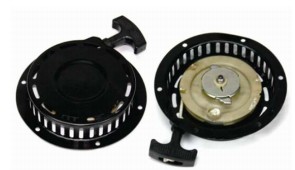 12001401Стартер  для дизельного двигателя KM186F мощностью 7.0 кВт/9,5 л.с. (диаметр )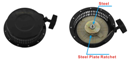 15001402Стартер для дизельного двигателя KM178F мощностью 4,4 кВт/6,0 л.с.(диаметр 200мм)15001403Стартер для дизельного двигателя KM170F мощностью 3,8 кВт/4 л.с.  (диаметр )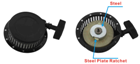 1000ВЕРЁВКА ДЛЯ СТАРТЕРАВЕРЁВКА ДЛЯ СТАРТЕРАВЕРЁВКА ДЛЯ СТАРТЕРАВЕРЁВКА ДЛЯ СТАРТЕРАВЕРЁВКА ДЛЯ СТАРТЕРА1500Верёвка стартера 3.5 (  )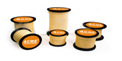 13001501Верёвка стартера 4.0 (  )14001502Ручка стартера 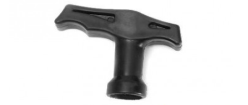 1001503Ручка стартера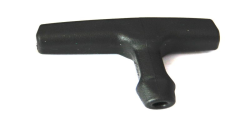 100СТАРТЕРА ДЛЯ БЕНЗО-ГЕНЕРАТОРАСТАРТЕРА ДЛЯ БЕНЗО-ГЕНЕРАТОРАСТАРТЕРА ДЛЯ БЕНЗО-ГЕНЕРАТОРАСТАРТЕРА ДЛЯ БЕНЗО-ГЕНЕРАТОРАСТАРТЕРА ДЛЯ БЕНЗО-ГЕНЕРАТОРА1600 Стартер для двигателя Honda серии GX120, GX160, GX200 мощностью 3-4,5 кВт и аналогов китайского производства (круглые металлические зацепы,  диаметр ).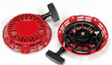 6001601Стартер для двигателя Honda серии GX120, GX160, GX200 мощностью 3-4,5 кВт (плоские металлические зацепы, диаметр ).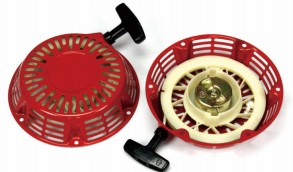 5001602Стартер  для двигателя Honda серии GX340, GX390, GX610 мощностью 5-7 кВт (плоские металлические зацепы, диаметр ).6001603Стартер подходит для бензогенераторов мощностью 2,5 кВт (глубокая посадка,плоские металлические зацепы).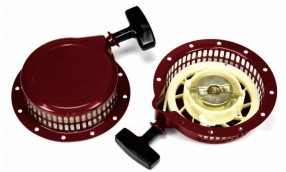 5501604Стартер подходит для двигателя Mitsubishi GM182 мощностью 2,1 кВт, установленных на бензогенераторах Hitachi E24SC.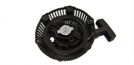 5501606Стартер подходит для двухтактного бензогенератора Yamaha ET650, ET950 мощностью 1 кВт.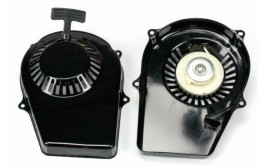 6001607Стартер для двигателя Honda серии GX240, GX270  (плоские металлические зацепы, диаметр ).6001610Tecumseh LEV 150A (Стартер круглой формы, наружный диаметр 150 мм, два металлических зацепа в форме лепестков).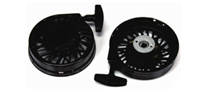 9001612 Стартер для двигателя Honda серии GX390 (круглые металлические зацепы, диаметр 215 мм).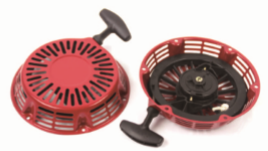 8501613Стартер для двигателя Honda серии GX240 (круглые металлические зацепы, диаметр 195 мм).8001614Чашка Honda  GX390, GX240 (для плоских зацепов )                                             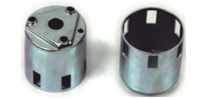 2001615Чашка Honda  GX390, GX240 (для круглых зацепов )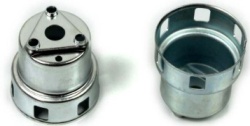 2501616Чашка  Mitsubishi 154 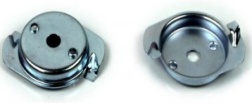 200ТРИММЕРНЫЕ ГОЛОВКИ(ШПУЛИ), НОЖИТРИММЕРНЫЕ ГОЛОВКИ(ШПУЛИ), НОЖИТРИММЕРНЫЕ ГОЛОВКИ(ШПУЛИ), НОЖИТРИММЕРНЫЕ ГОЛОВКИ(ШПУЛИ), НОЖИТРИММЕРНЫЕ ГОЛОВКИ(ШПУЛИ), НОЖИ2301Барабан для лески триммера ELMOS (универсальный)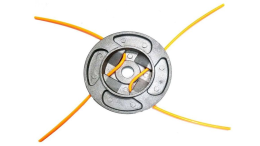 2502302Триммерная головка KOMATSU HEAD M10*1.25 (левая)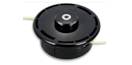 5002303Триммерная головка ECHO HEAD M10*1.25 (левая)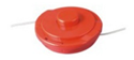 3002304Триммерная головка  M10*1.25 (левая)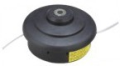 3502305Триммерная головка Makita  M8*1.25 (правая)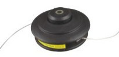 3502306Триммерная головка (M8x1.25 левая,болт)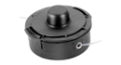 2308Катушка для триммера AutoCut 5-2 (FS 38, 45. FSE 60, 71, 81)  STIHL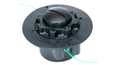 2309Триммерная головка  Homelite, Ryobi, Mcculloch (универсальная)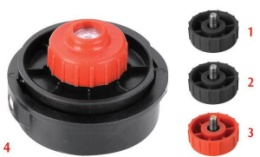 6002310Триммерная головка Makita 8*1.25 (правая)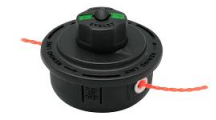 6002311Триммерная головка  M8*1.25 (гайка левая)Efco Stark 25 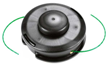 6002312Триммерная головка   M8*1.25 (болт левая)                       Efco Stark 25 2313Триммерная головка   M8*1.25 (кнопка болт левая)   для  электрокосы 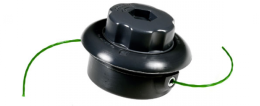 2314Подходит для триммеров Husqvarna: M8*1.25 (гайка левая)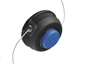 3502315Триммерная головка  для электрокосы(внутреннее отверстие 6 mm)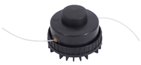 3502318Триммерная головка (М*10х1.25 мама левая) Заряд лески без разбора. Большой размер барабана, позволяет устан. леску Ø до 4мм.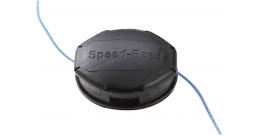 6502319Триммерная головка (М*10х1.25 мама левая)3502321Нож для триммера(230*1.3mm*25,4*40T)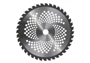 4002322Нож для триммера(255*1.3mm*25,4*40T)4502323Нож для триммера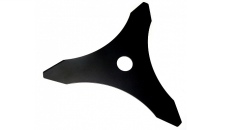 3502324Нож для триммера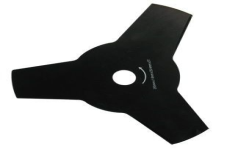 4002325Триммерная головка (М*10х1.25 мама левая)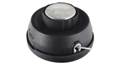 4502326Триммерная головка (М*10х1.0 мама левая)4502327Триммерная головка Универсальная  (М*10х1.25 мама левая,  М*10х1.0 мама левая, М*8х1.25 мама левая)500ПОРШЕНЬ В СБОРЕПОРШЕНЬ В СБОРЕПОРШЕНЬ В СБОРЕПОРШЕНЬ В СБОРЕПОРШЕНЬ В СБОРЕ3100Поршень в сборе  Oleo-Mac  SPARTA 25/250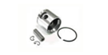 3101Поршень в сборе бензопилы STIHL 180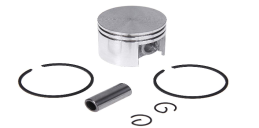 2503102Поршень бензопилы  Husqvarna 142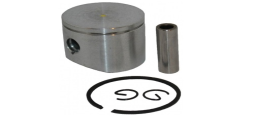 2503103Поршень в сборе   Husqvarna  128 R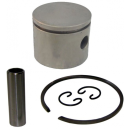 500СВЕЧИ ЗАЖИГАНИЯСВЕЧИ ЗАЖИГАНИЯСВЕЧИ ЗАЖИГАНИЯСВЕЧИ ЗАЖИГАНИЯСВЕЧИ ЗАЖИГАНИЯ3200Свеча L7T  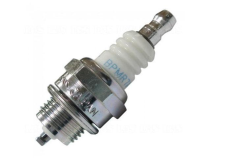 1003201Свеча   короткая юбка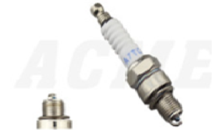 1003202Свеча  длинная юбка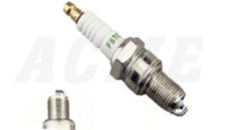 100КАРБЮРАТОРЫ ДЛЯ БЕНЗО-ТЕХНИКИКАРБЮРАТОРЫ ДЛЯ БЕНЗО-ТЕХНИКИКАРБЮРАТОРЫ ДЛЯ БЕНЗО-ТЕХНИКИКАРБЮРАТОРЫ ДЛЯ БЕНЗО-ТЕХНИКИКАРБЮРАТОРЫ ДЛЯ БЕНЗО-ТЕХНИКИ3300Карбюратор Husqvarna  128 R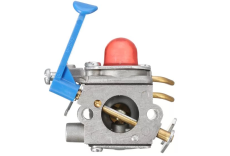 15003301Карбюратор триммера Homelite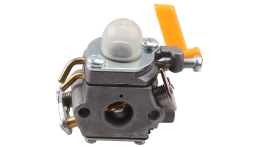 10003302Карбюратор Хускварна 240                                                                    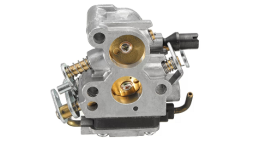 15003303Карбюратор Чемпион -283,284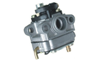 110053304Карбюратор триммера  объемом 43-52 см3 (большое окно)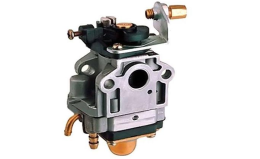 8003305Карбюратор триммера  объемом 26-33 см3 (маленькое окно)8003306Карбюратор для триммеров и мотокос Partner, McCulloch, Flymo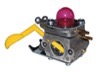 16003307Карбюратор бензогенератора  Honda серии GX340, GX390, GX610 мощностью 5-7 кВт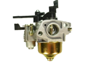 13003308Карбюратор бензопилы STIHL 180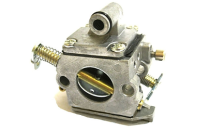 10003309Карбюратор триммера STIHL FS 35,55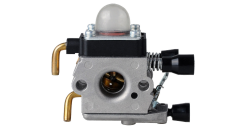 14003310Карбюратор подходит для бензокос  с передним стартером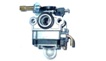 9003311Карбюратор КМБ-5 (устанавливается на мотоблок Нева)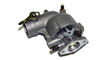 15003312Карбюратор на STIHL MS 361                                                                  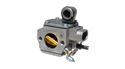 20003313Карбюратор бензогенератора   Honda серии GX120, GX160, GX200 мощностью 3-4,5 кВт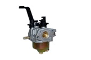 11003314Карбюратор триммера  ( маленькое окно )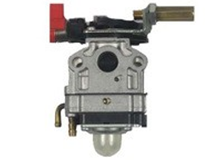 3315Карбюратор  Oleo-mac   753 (большое окно )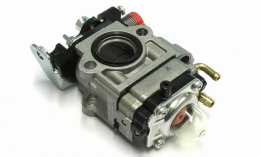 9503316Карбюратор Partner 340S-350S-360S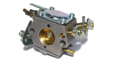 11003317Карбюратор  Husqvarna 125B 125BX 125BVX  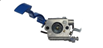 19003318Карбюратор бензопилы STIHL 250 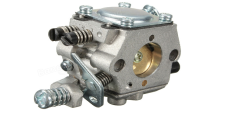 10003319Карбюратор Husqvarna  365,372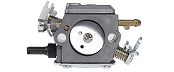 12003320Карбюратор  Oleo-mac 952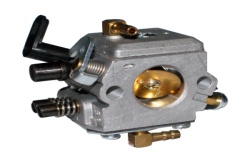 16003321Карбюратор  Echo SRM4605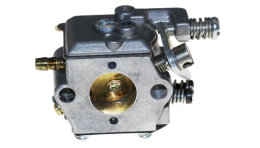 13003322Карбюратор мотокосы Oleo-Mac Sparta 37, 38, 42, 44.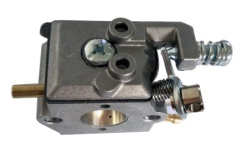 12003323Карбюратор  Husgvarna 5200 (цыганка)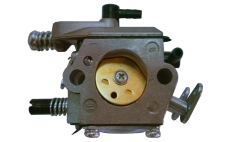 7003324Карбюратор  Oleo-mac  940,941CX GS35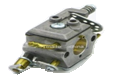 13003325Карбюратор  Briggs@Stratton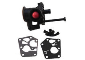 3326Карбюратор  Oleo-mac   936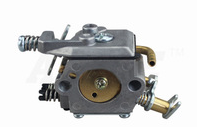 14003327Карбюратор  Oleo-Mac Sparta 25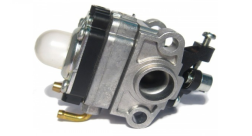 11003328Карбюратор  Husgvarna 142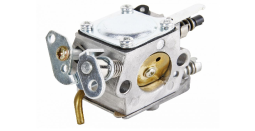 10003329Карбюратор Партнёр 350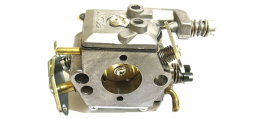 10003330Карбюратор  Husgvarna 5200 (цыганка)   с подкачкой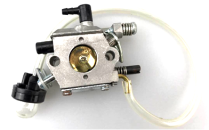 800БЕНЗОБАКИ, ФИЛЬТРА, РАЗНОЕБЕНЗОБАКИ, ФИЛЬТРА, РАЗНОЕБЕНЗОБАКИ, ФИЛЬТРА, РАЗНОЕБЕНЗОБАКИ, ФИЛЬТРА, РАЗНОЕБЕНЗОБАКИ, ФИЛЬТРА, РАЗНОЕ3401Бензобак  Briggs@Stratton (в сборе)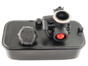 30003402Пробка бензобака триммера  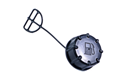 1003403Фильтр бензобака триммера в сборе               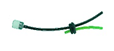 1003404Бензобак для бензокос с объемом двигателя 32-35cc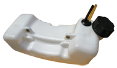 4003405Бензобак для бензокос с объемом двигателя 43-62cc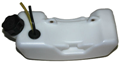 4003406Воздушный фильтр для  Briggs@Stratton         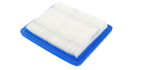 3003407Фильтр воздушный для Honda GX390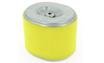 3503408Пробка бака STIHL MS 180  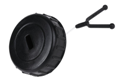 1503409Фильтр воздушный  Хускварна 240                                                                                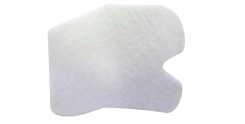 1003410Фильтр топливный  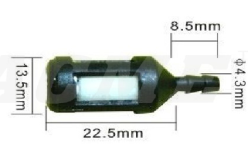 1003411Фильтр топливный  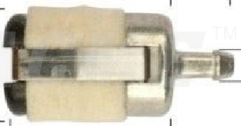 1003412Фильтр топливный  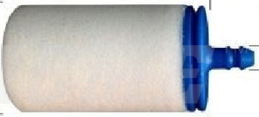 1003413Фильтр воздушный для Honda GX2403503414Фильтр воздушный для Honda GX1603503415Фильтр воздушный для Honda GVX160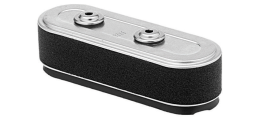 4003416Фильтр воздушный бензопилы STIHL 180    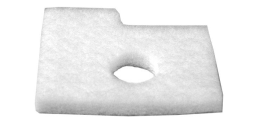 1003417Фильтр воздушный бензопилы      Husgvarna 350  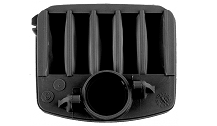 3003418Фильтр воздушный бензопилы      Husgvarna 365,372  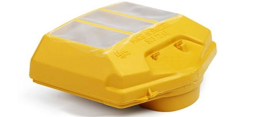 3503419Фильтр воздушный бензопилы      Partner 340S/350S/360S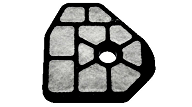 3003420Фильтр воздушный бензопилы STIHL 250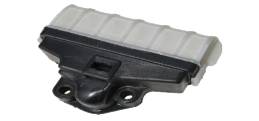 2003421Коллектор триммера TL26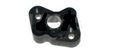 1803422Коллектор триммера  TL43 52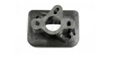 1503423Фильтр воздушный  Oleo-Mac -753                 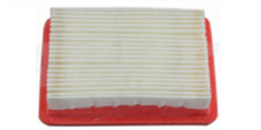 3003424Фильтр воздушный  Oleo-Mac -952                 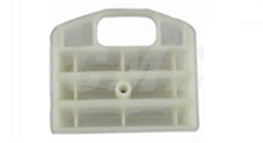 3425Бак топливный STIHL MS180                                             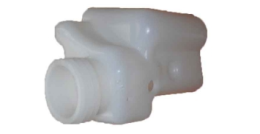 3003426Бак масляный  для Stihl MS 180                   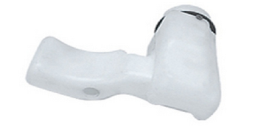 3003427Фильтр воздушный  Oleo-Mac  Sparta 42/44 Emak 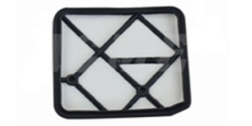 3428Фильтр воздушный  Oleo-Mac 937-941          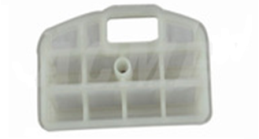 3429Переходник карбюратора для Oleo-Mac Sparta 25 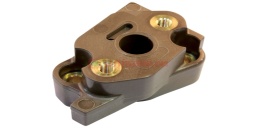 3430Крышка бака  Oleo-Mac Sparta 25                 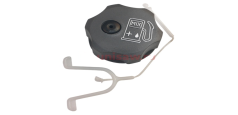 3431Крышка бака   Husqvarna 142                        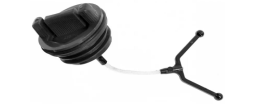 1003432Фильтр воздушный   Husqvarna 142                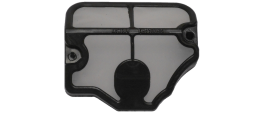 2003433Фильтр воздушный   Husqvarna  445 450     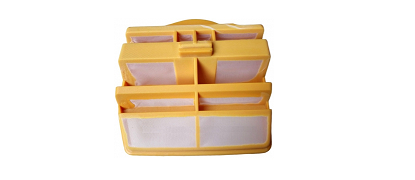 3003434Фильтр воздушный бензопилы      Partner 350  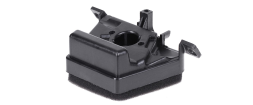 3003435Фильтр воздушный бензопилы StihlMS211  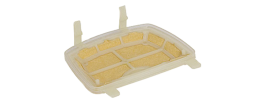 3003436Фильтр воздушный бензопилы  Stihl  MS 361 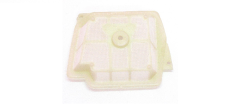 3003437Набор прокладок для Хускварна 137-142                       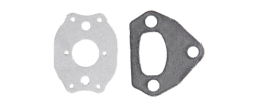 1003438Набор прокладок для Хускварна 240          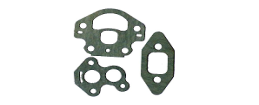 1103439Набор прокладок для Partner 350                   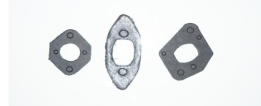 1003440Сальник коленвала с подшипником Partner 350, Husqvarna 142 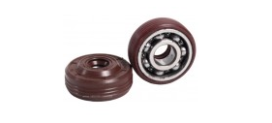 2503441Сальник коленвала Husqvarna 350               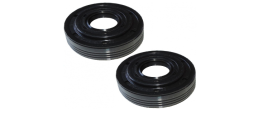 5003442Сальники коленвала для бензопилы Husqvarna 365 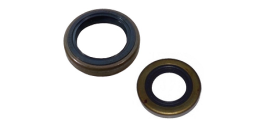 5003443Сальники коленвала для бензопилы STIHL 180 -250   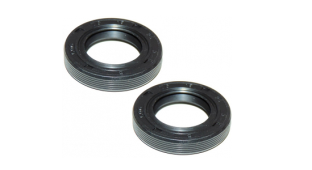 1503444Амортизатор Хускварна 345-350                          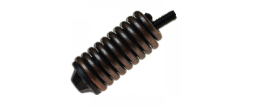 2003445Амортизатор Хускварна 345-350                            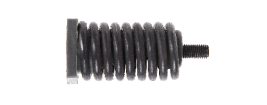 2003446Амортизатор Хускварна 365-372                  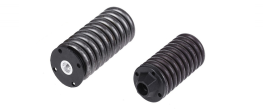 4003447Амортизатор  Partner 350 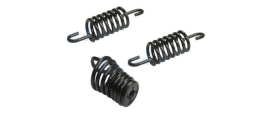 1503448Амортизатор  Partner 340S-350S-360S             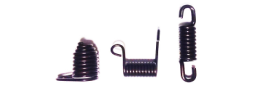 1503449Адаптер карбюратора хускварна 445 450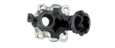 5003450Адаптер карбюратора  Partner 350                    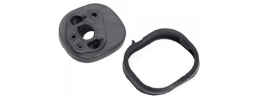 2003451Адаптер карбюратора   STIHL 181-211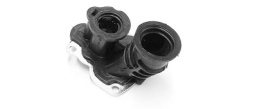 3452Кнопка 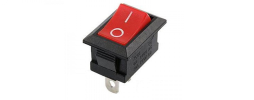 1003453Кнопка хускварна  137,61,268  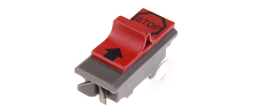 1503454Выключатель для Stihl MS180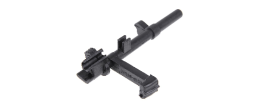 1503455Выключатель для Stihl MS250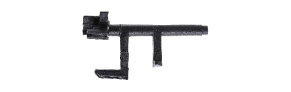 1503456Декомпрессор хускварна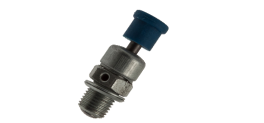 3503457Декомпрессор Штиль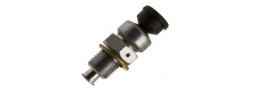 3503458Амортизатор Хускварна 240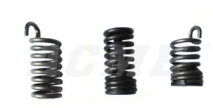 2003459Фильтр воздушный  STIHL  FS38 45 55         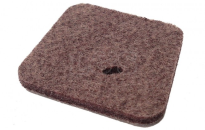 2003460Сальник коленвала  для бензокос с объемом двигателя 43-62cc( TL43, TL52)     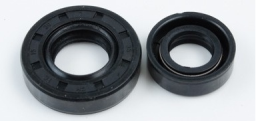 1003461Фильтр воздушный  Husqvarna  128 R       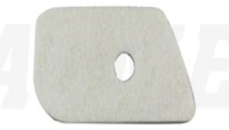 1503462Воздушный фильтр в сборе для бензокос объёмом 26см³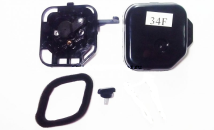 2503463Воздушный фильтр в сборе для бензокос объёмом 33см³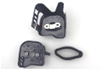 2503464Воздушный фильтр в сборе для бензокос объёмом 52см³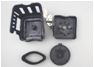 2503465Праймер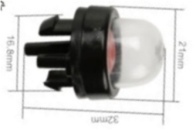 2003466Праймер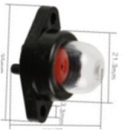 2003467Набор прокладок  Husqvarna 125,128  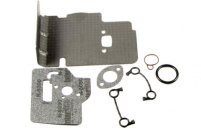 2003468Набор прокладок STIHL FS 38/45/55         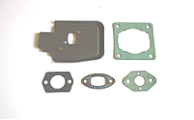 3469Импульсный шланг Хускварна 137,142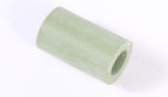 3470Адаптер карбюратора  Husqvarna  128 R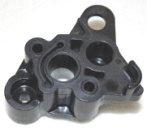 3471Адаптер карбюратора  STIHL  FS38/45/55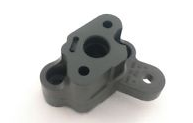 3503472Коллектор триммера TL33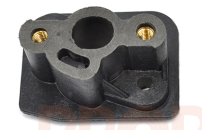 1503473Коллектор триммера TU26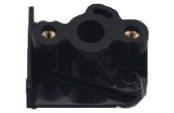 3474Адаптер карбюратора  Oleo-Mac -446/453/746/753/ 755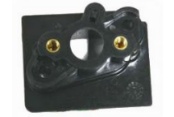 3475Трос газа   Partner 350      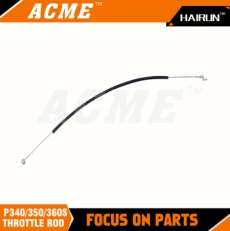 2503476Комплект шайб редуктора для бензокос (триммеров) 26,33,43,52сс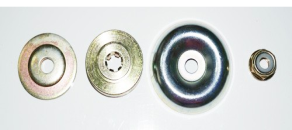 300РЕДУКТОР ДЛЯ ТРИММЕРА,ШТАНГИ,ВАЛЫ,РАЗНОЕРЕДУКТОР ДЛЯ ТРИММЕРА,ШТАНГИ,ВАЛЫ,РАЗНОЕРЕДУКТОР ДЛЯ ТРИММЕРА,ШТАНГИ,ВАЛЫ,РАЗНОЕРЕДУКТОР ДЛЯ ТРИММЕРА,ШТАНГИ,ВАЛЫ,РАЗНОЕРЕДУКТОР ДЛЯ ТРИММЕРА,ШТАНГИ,ВАЛЫ,РАЗНОЕ3500Редуктор нижний на электротриммер квадрат 25,4 мм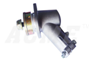 10003501Редуктор для триммера (квадрат  26 мм) М10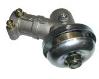 10003502Редуктор для триммера (7 шлицов 26 мм) М1010003503Редуктор для триммера (9 шлицов 26 мм) М1010003504Переходник  (7 шлицов 26 мм)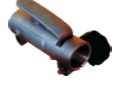 7503505Переходник (7 шлицов 26 мм)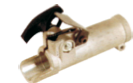 7503506Переходник  (9 шлицов 26 мм)7503507Переходник  (9 шлицов 26 мм)7503601Храповик для триммера (одна собачка)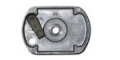 1503602Храповик для триммера (две собачки)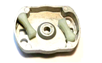 1503603Храповик для триммера  34 легкий стартер  (две собачки)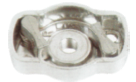 1503604Храповик для триммера 34 (одна собачка)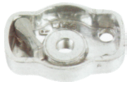 1503607Храповик для триммера   Tu26/328     (одна собачка) 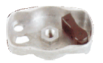 1503701Защитный кожух для триммера  в сборе (универсальный)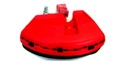 5003701(а)Резец  защитного кожуха для триммера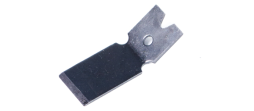 1003702Крепление ручки триммера   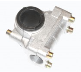 2503703Вал для бензокосы D7-квадрат, 153см         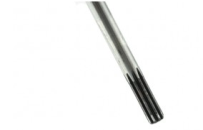 4003704Вал для бензокосы D7-7 шлицов, 153 см      4003705Вал для бензокосы D7-9 шлицов, 153см   3706Втулка штанги для бензокосы  D-7mm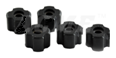 2503707Переходник  для бензокосы  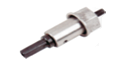 3003708Привод  для бензокосы   (26 мм  квадрат)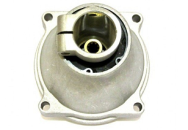 8003709Привод  для бензокосы    (7 шлицов 26 мм) 8003710Привод  для бензокосы   (9 шлицов 26 мм)8003711Штанга для бензокосы D7-квадрат, 150см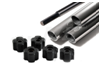 9003712Штанга для бензокосы  D7-7 шлицов, 150см9003713Штанга для бензокосы   D7-9 шлицов, 150см9003714Ручка триммера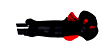 5003715Ручка газа с тросом для газонокосилки 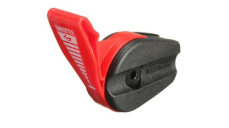 5003716Ремень бензокосы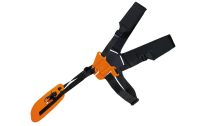 5003717Гибкий вал бензокосы  152 cm квадрат  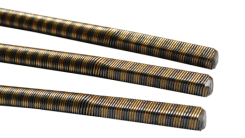 4003718Гибкий вал бензокосы  144 cm квадрат  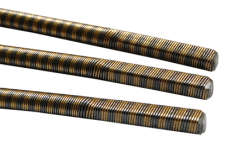 4003719Гибкий вал бензокосы  142 cm квадрат  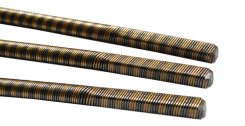 4003720Гибкий вал бензокосы  124 cm квадрат  3721Гибкий вал бензокосы  79,5 cm квадрат  3503722Гибкий вал бензокосы  75 cm квадрат  3503723Гибкий вал бензокосы  74 cm квадрат  3503724Гибкий вал бензокосы  71 cm квадрат  3503725Гибкий вал бензокосы  63,5 cm квадрат  3503726Редуктор для триммера  Oleo-Mac Sparta 25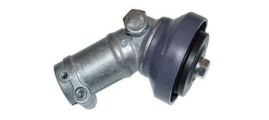 3727Вал для бензокосы  Oleo-Mac Sparta 25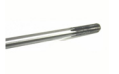 3728Привод  для бензокосы    (7 шлицов 26 мм)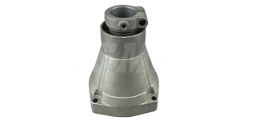 6003729Привод  для бензокосы   (9 шлицов 26 мм)6003730Крепление ручки триммера  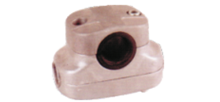 3503731Тарелка редуктора (чашка сцепления)          Stihl  FS38 45 55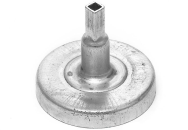 3732Храповик стартера для триммера               Stihl  FS38 45 55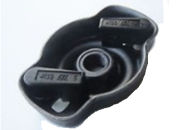 3733Храповик стартера для триммера  Husqvarna 128R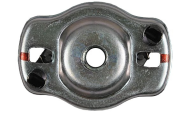 3734Редуктор для мотокос Stihl FS 55, 56, 70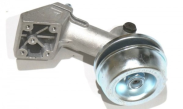 23003735Тарелка редуктора (чашка сцепления)   Oleo-Mac Sparta 42/44 Emak         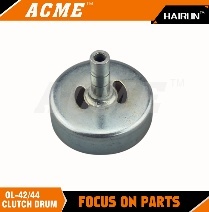 3503736Тарелка редуктора (чашка сцепления)    Husqvarna 128R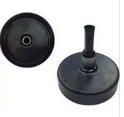 ПОРШНЕВЫЕ ГРУППЫ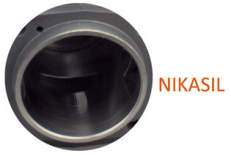 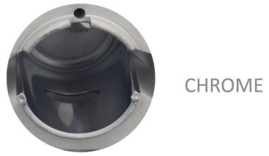 ПОРШНЕВЫЕ ГРУППЫПОРШНЕВЫЕ ГРУППЫПОРШНЕВЫЕ ГРУППЫПОРШНЕВЫЕ ГРУППЫ3800Поршневая группа  STIHL-MS 250/025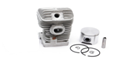 13003801Поршневая группа Partner P340S,P350S,P360S (Chrome)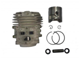 17003802Поршневая группа Husqvarna 235-240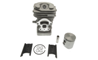 16003803Поршневая группа  MITSUBISHI TL 43(для бензокос объёмом 43см³ )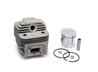 9003804Поршневая группа  MITSUBISHI TL52(для бензокос объёмом 52см³)9003805Поршневая группа Oleo-Mac Sparta 42/44 Emak   (Chrome)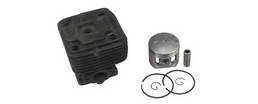 20003806Поршневая группа  STIHL-MS 180 (Chrome)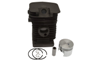 12003807Поршневая группа Partner   P-842                    (Chrome)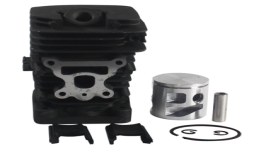 30003808Поршневая группа  Oleo-Mac -740                    (Chrome)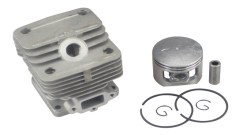 21003809Поршневая группа  Oleo-Mac -937,941. Efco-137 (Chrome)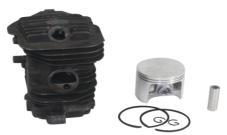 22003810Поршневая группа  TL -26(для бензокос объёмом 26см³)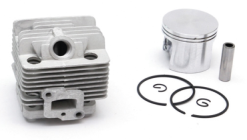 9003811Поршневая группа  TL -33(для бензокос объёмом 33см³)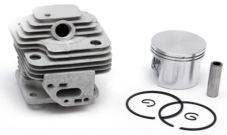 9003812Поршневая группа  STIHL-FS 55        (Chrome)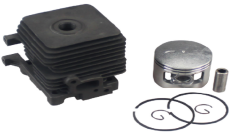 16003813Поршневая группа  Oleo-Mac -753,        Efco 8530  (Chrome)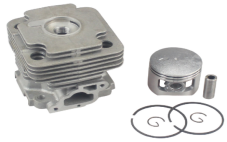 25003814Поршневая группа  Oleo-Mac -952(Chrome)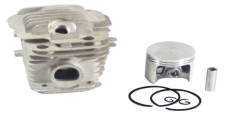 27003815Поршневая группа   Homelite-S25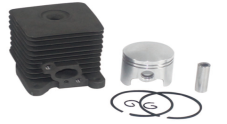 11003816Поршневая группа  ECHO GT-22, SRM-22(Chrome)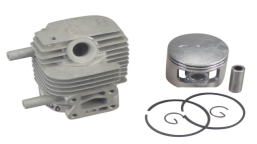 15003817Поршневая группа  ECHO -SRM 4605      (Chrome)                           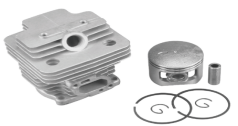 23003818Поршневая группа для бензопил Stihl 361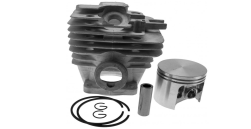 20003819Поршневая группа для  бензопил  Stihl  MS 211(Chrome)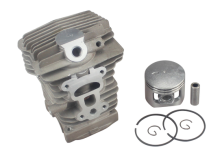 3820Поршневая группа для бензопил   Husqvarna 142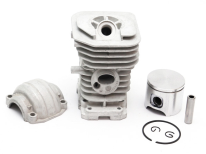 13003821Поршневая группа  Husqvarna  143R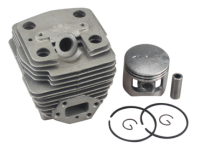 14003822Поршневая группа для бензопил   Husqvarna 350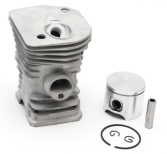 16003823Поршневая группа для бензопил   Husqvarna 365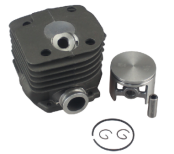 20003824Поршневая группа Partner  350/351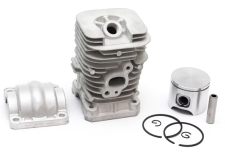 14003825Поршневая группа   Homelite-S30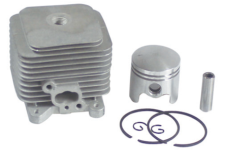 11003826Поршневая группа для  бензопил  3800       (Chrome)             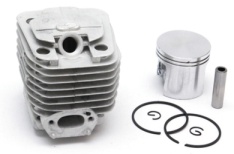 3827Поршневая группа для  бензопил  4500               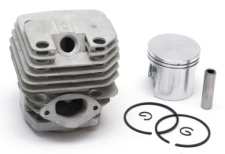 10003828Поршневая группа для  бензопил   5200              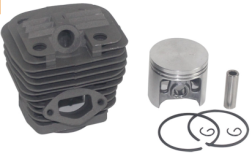 9003829Поршневая группа  Husqvarna  445-450      (Chrome)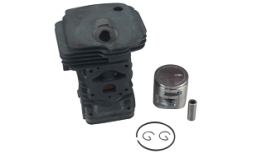 3503830Поршневая  группа Oleo-Mac  SPARTA 25/250  (Nikasil)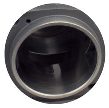 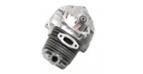 3831Поршневая группа   Homelite- 3045/3055      (Chrome)  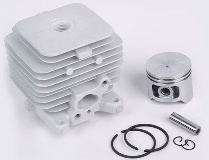 3832Поршневая группа    Husqvarna 128R             (Chrome)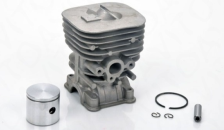 2000МАСЛЯНЫЕ НАСОСЫМАСЛЯНЫЕ НАСОСЫМАСЛЯНЫЕ НАСОСЫМАСЛЯНЫЕ НАСОСЫМАСЛЯНЫЕ НАСОСЫ3900Масляный насос для бензопил  Oleo-Mac 937, 941, 947, 952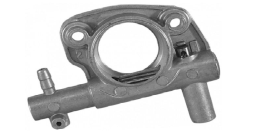 8003901Масляный насос для бензопил Husqvarna 235/236/240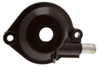 4503902Масляный насос для бензопил  Partner P340S,P350S,P360S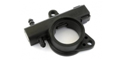 4003904Привод маслонасоса   Husgvarna 5200 (цыганка) 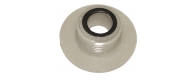 1503905Масляный насос для бензопил   STIHL-MS 180          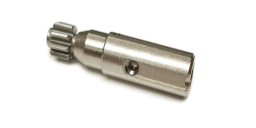 2503906Привод маслонасоса    STIHL-MS 180       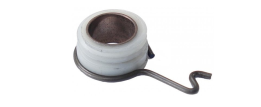 2003907Привод маслонасоса  Husqvarna 365/372          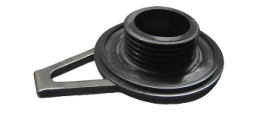 2003908Привод маслонасоса  Husqvarna 142                          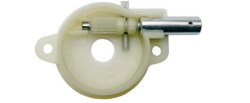 2503909Привод маслонасоса  Husqvarna  445 450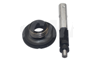 5003910Масляный насос для бензопил  Partner  350        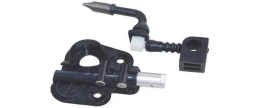 2003911Привод маслонасоса Oleo-Mac 947, 952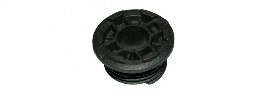 2203912Маслянный насос в сборе  Husqvarna 365/372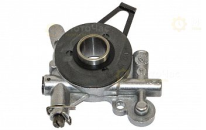 500ЗАПЧАСТИ ДЛЯ БЕНЗО-ГЕНЕРАТОРАЗАПЧАСТИ ДЛЯ БЕНЗО-ГЕНЕРАТОРАЗАПЧАСТИ ДЛЯ БЕНЗО-ГЕНЕРАТОРАЗАПЧАСТИ ДЛЯ БЕНЗО-ГЕНЕРАТОРАЗАПЧАСТИ ДЛЯ БЕНЗО-ГЕНЕРАТОРА4000Катушка зажигания  Honda серии GX120, GX160, GX200 мощностью 3-4,5 кВт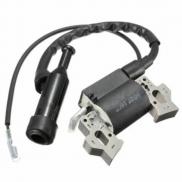 4504001AVR - Honda серии GX120, GX160, GX200 мощностью 3-4,5 кВт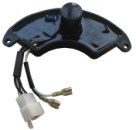 3804002AVR- Honda серии GX120, GX160, GX200 мощностью 3-4,5 кВт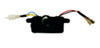 3804003Кран для бензобака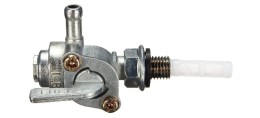 2004004Кран для бензобака 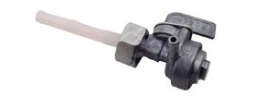 2004005Бензобак   Honda (в сборе)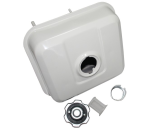 8004006Катушка заряда АКБ 12В, 168F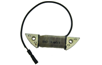 3504007AVR - Honda серии  GX340, GX390, GX610 мощностью 5-7 кВт5504009Амортизаторы для генератора  Honda серии GX120, GX160, GX200 мощностью 3-4,5 кВт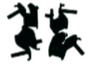 4004010Катушка зажигания Honda серии GX390, 340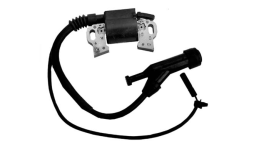 6004011Поршень для двигателей Honda  GX120, GX160, GX200 .  5.5 л.с (ВЫСОКИЙ)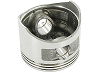 4004012Поршень для двигателей Honda  GX120, GX160, GX200 .   6.5 л.с (НИЗКИЙ)4004013Кольцо поршня  Honda  GX120, GX160, GX200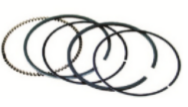 2004014Угольные щетки  Honda  GX120, GX160, GX200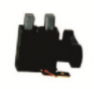 1504015Колпачок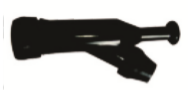 1504016Коленвал  Honda  генератора  GX120, GX160, GX200.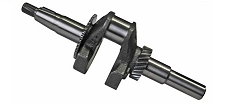 9004017Коленвал  генератора  Honda  GX120, GX160, GX200.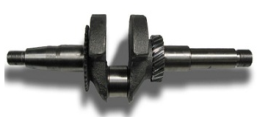 9004020Шатун для генераторов Honda  GX120, GX160, GX200.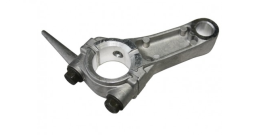 4004021Датчик масла двигателя Honda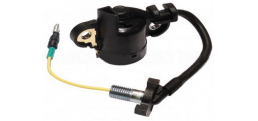 350Звёздочки для бензопилЗвёздочки для бензопилЗвёздочки для бензопилЗвёздочки для бензопилЗвёздочки для бензопил4100Звёздочка штиль 180 ( 3/8 )  с подшипником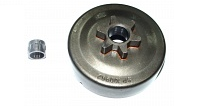 4004101Звездочка Husqvarna 137,142,235,240 (0,325)  с подшипником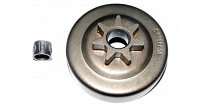 4004102Звездочка Partner P340S,P350S,P360S   с подшипником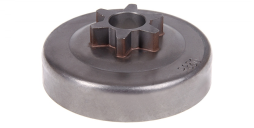 4103Звездочка  Husgvarna 5200 (цыганка)  с подшипником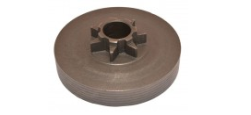 3004104Звездочка  Husgvarna 5200 (цыганка) сменный венец , с подшипником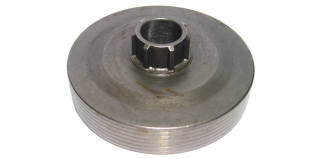 3004105Венец 3/8  (BIG) 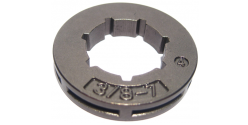 1504106Венец 0,325 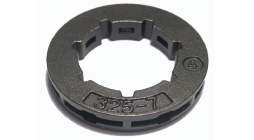 1504107Венец 3/8  Small 1504108Венец  3/8-7(MINI) PICCO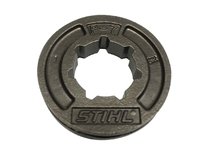 1504109Звездочка Husqvarna 365 (0,325) с подшипником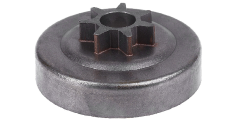 4004110Звёздочка штиль 180 ( 3/8 ) сменный венец, с подшипником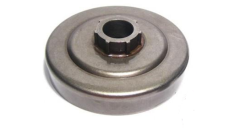 3004111Звездочка Husqvarna 137,142,235,240 (0,325) сменный венец, с подшипником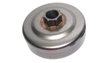 3004112Звездочка  Forward FGS-2500 ( 6T ), с подшипником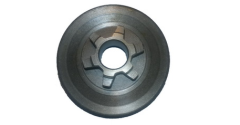 3504113Звездочка  Forward FGS-2500 ( 8T ) с подшипником 3504114Звездочка  для бензопилы  3800 ,  с подшипником4004115Звездочка  для бензопилы   Partner 350, с подшипником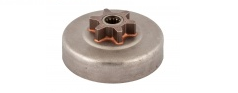 3504116Звездочка Husqvarna 365 (0,325) с подшипником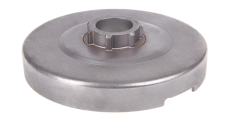 5004117Чашка сцепления с подшипником штиль-230,250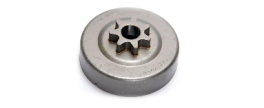 350Крышки тормоза,корпус для бензопилКрышки тормоза,корпус для бензопилКрышки тормоза,корпус для бензопилКрышки тормоза,корпус для бензопилКрышки тормоза,корпус для бензопил4200Крышка тормоза  Husqvarna 235-240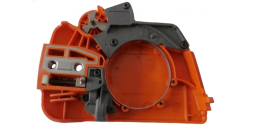 10004201Крышка тормоза   P340S,P350S,P360S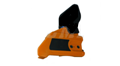 7004202Корпус двигателя STIHL 180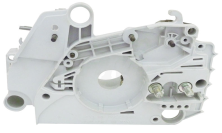 21004203Крышка тормоза цепи в сборе для Husqvarna365/372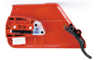 8004204Крышка цепи для бензопил 4500, 5200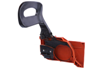 5004205Корпус двигателя  Husqvarna 365/372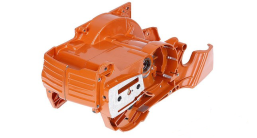 35004206Корпус двигателя STIHL 210/230/250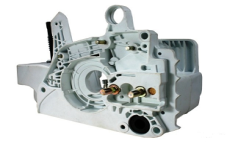 21004207Рукоятка задняя STIHL MS 210/230/250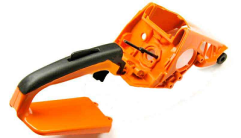 12004208Рукоятка задняя  Husqvarna 365/372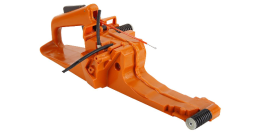 21004209Крышка цепи для бензопил  Husqvarna 142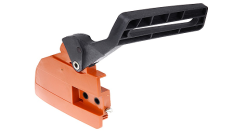 7004210Крышка цепи для бензопил  Partner 350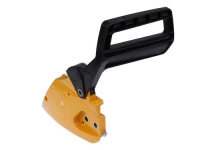 6004211Корпус двигателя  Husqvarna 142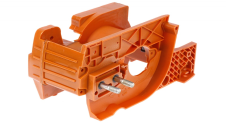 15004212Корпус двигателя (картер) для Husqvarna 340,350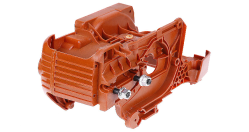 16004213Рукоятка задняя  Husqvarna 340,350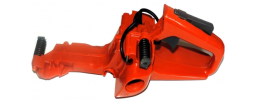 12004214Рукоятка задняя  Husqvarna 142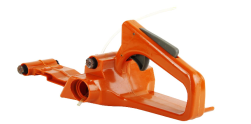 9004215Корпус топливного бака с ручкой для бензопил Stihl 361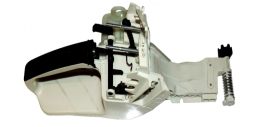 4216Ручка тормоза для STIHL MS 290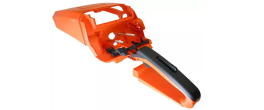 4217Ручка тормоза для Husqvarna 445 450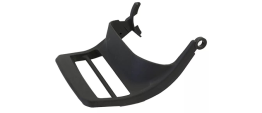 4218Ручка боковая для бензопилы STIHL 170-180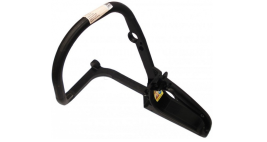 7504219Ручка боковая для бензопилы STIHL 250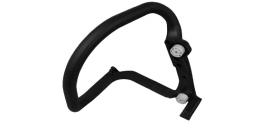 5504220Ручка тормоза для STIHL 170-180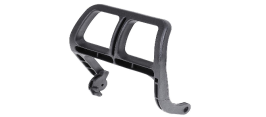 4104221Ручка тормоза для Husqvarna 365/372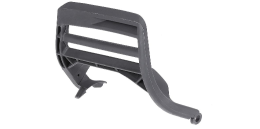 4104222Корпус двигателя  Husqvarna 445,450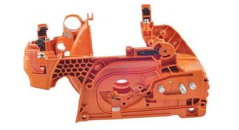 КАТУШКИ ЗАЖИГАНИЯ ДЛЯ БЕНЗОПИЛ И ТРИММЕРАКАТУШКИ ЗАЖИГАНИЯ ДЛЯ БЕНЗОПИЛ И ТРИММЕРАКАТУШКИ ЗАЖИГАНИЯ ДЛЯ БЕНЗОПИЛ И ТРИММЕРАКАТУШКИ ЗАЖИГАНИЯ ДЛЯ БЕНЗОПИЛ И ТРИММЕРАКАТУШКИ ЗАЖИГАНИЯ ДЛЯ БЕНЗОПИЛ И ТРИММЕРА4301Катушка зажигания   штиль 180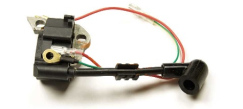 5504302Катушка зажигания  подходит  для триммера чемпион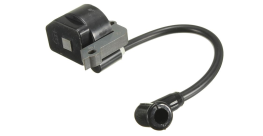 6004303Катушка зажигания  Husgvarna 5200 (цыганка)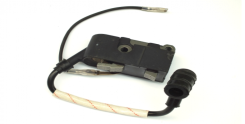 4504304Катушка зажигания  Husgvarna 340,350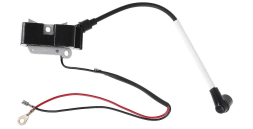 9004305Катушка зажигания  P340S,P350S,P360S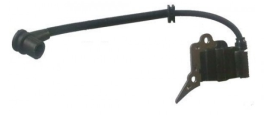 7004306Катушка зажигания  для китайских бензокос объемом 43 см³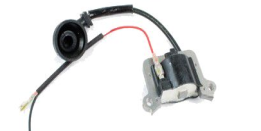 5004307Катушка зажигания  Husgvarna 365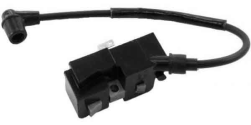 10004308Катушка зажигания  Oleo-mac 937-941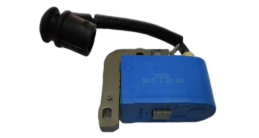 9504309Катушка зажигания  Husgvarna  435,440 445, 450, 455,460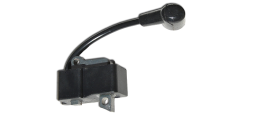 13004310Катушка зажигания  Партнёр 350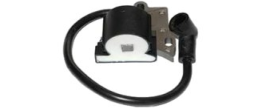 7004311Катушка зажигания  Штиль 250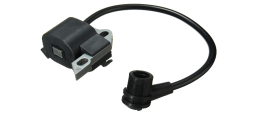 700СЦЕПЛЕНИЕ ДЛЯ БЕНЗОПИЛЫ И БЕНЗОТРИММЕРАСЦЕПЛЕНИЕ ДЛЯ БЕНЗОПИЛЫ И БЕНЗОТРИММЕРАСЦЕПЛЕНИЕ ДЛЯ БЕНЗОПИЛЫ И БЕНЗОТРИММЕРАСЦЕПЛЕНИЕ ДЛЯ БЕНЗОПИЛЫ И БЕНЗОТРИММЕРАСЦЕПЛЕНИЕ ДЛЯ БЕНЗОПИЛЫ И БЕНЗОТРИММЕРА4400Сцепление в сборе бензопилы 3800               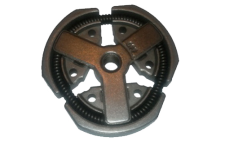 2504401Сцепление в сборе бензопилы 5200              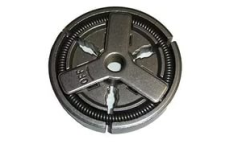 2504402Сцепление в сборе бензотриммера       STIHL-FS 55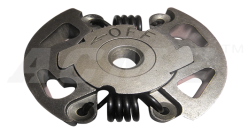 8004403Сцепление в сборе бензотриммера         Oleo-Mac Sparta 42/44 Emak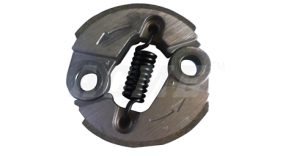 7004404Сцепление в сборе бензопилы 137,142,351 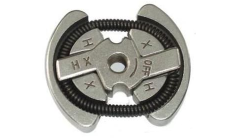 3004405Сцепление в сборе бензопилы  Oleo-Mac GS 35 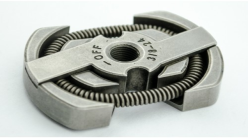 3504406Сцепление в сборе бензопилы Stihl MS 180 ,250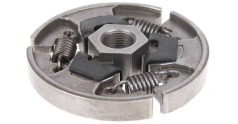 3504407Сцепление в сборе бензопилы   P340S,P350S,P360S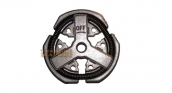 4504408Сцепление в сборе бензотриммера      TL 33 TL43 TL52   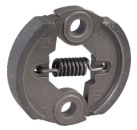 3004409Сцепление в сборе бензопилы  Oleo-Mac   937/941/952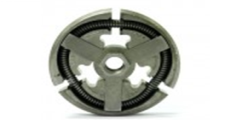 4104410Муфта сцепления триммера Oleo-Mac SPARTA 25S, 25, 25TR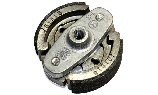 7004411Сцепление в сборе бензопилы   Husqvarna 365/372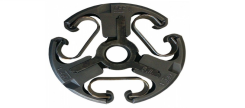 5504412Сцепление в сборе бензопилы   445, 450, 455, 460.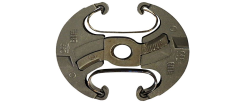 5804413Сцепление в сборе бензотриммера   TL26 33 TU26    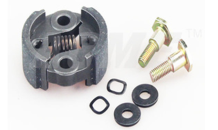 3504414Сцепление в сборе бензотриммера    homelite  S25/30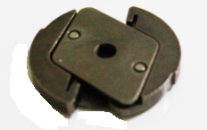 НАТЯЖИТЕЛИ ЦЕПИНАТЯЖИТЕЛИ ЦЕПИНАТЯЖИТЕЛИ ЦЕПИНАТЯЖИТЕЛИ ЦЕПИНАТЯЖИТЕЛИ ЦЕПИ4500Натяжитель цепи Husqvarna  Partner 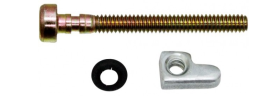 1004501Натяжитель цепи 26сс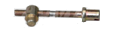 1004502Натяжитель цепи  Husqvarna 365/372        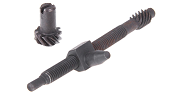 3504503Натяжитель цепи   STIHL 180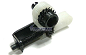 3504504Натяжитель цепи   STIHL 180 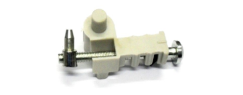 1504505Натяжитель цепи  Oleo-Mac  936, 940,941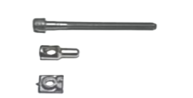 4506Натяжитель цепи  Oleo-Mac   947 952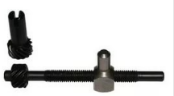 ГЛУШИТЕЛЬГЛУШИТЕЛЬГЛУШИТЕЛЬГЛУШИТЕЛЬГЛУШИТЕЛЬ4600Глушитель  STIHL 180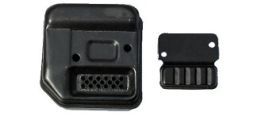 4504601Глушитель  Oleo-Mac  SPARTA 25/250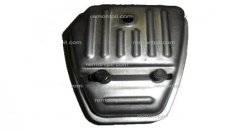 4602Глушитель  хускварна 365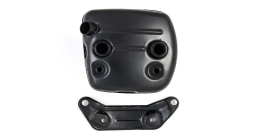 4504603Глушитель  хускварна  445 450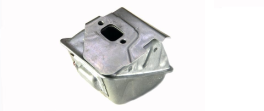 450Направляющая планка (ШИНА)Направляющая планка (ШИНА)Направляющая планка (ШИНА)Направляющая планка (ШИНА)Направляющая планка (ШИНА)4700Направляющая планка 0.325 18" 72LP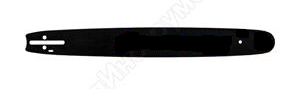 5504701Направляющая планка 0.325  20" 76LP550ЗАПАСНЫЕ ЧАСТИ ДЛЯ ЭЛЕКТРО-ИНСТРУМЕНТАЗАПАСНЫЕ ЧАСТИ ДЛЯ ЭЛЕКТРО-ИНСТРУМЕНТАЗАПАСНЫЕ ЧАСТИ ДЛЯ ЭЛЕКТРО-ИНСТРУМЕНТАЗАПАСНЫЕ ЧАСТИ ДЛЯ ЭЛЕКТРО-ИНСТРУМЕНТАЗАПАСНЫЕ ЧАСТИ ДЛЯ ЭЛЕКТРО-ИНСТРУМЕНТА5100Ствол перфоратора Hitachi DH 24 PB 3 в сборе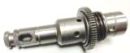 14005101Ствол в сборе макита 24-50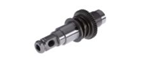 13005102Промвал макита 24-50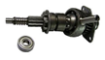 12005103Выключатель  макита 24-50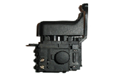 3505104Промвал для Хитачи DH-24PC3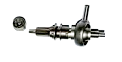 14005105Ствол в сборе для перфоратора Макита HR2470                                                                           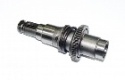 14005106Промвал макита 24-70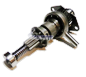 12005107Якорь (ротор) на Makita HR2450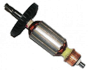 11005108Выключатель Hitachi 180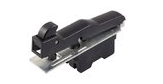 3505109Выключатель для УШМ  9069/GA 9020 Макита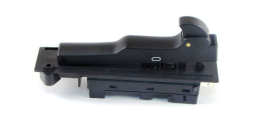 3805111Выключатель для перфоратора Bosch 2-26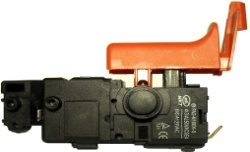 3605112Ствол перфоратора BOSCH GBH 2-24 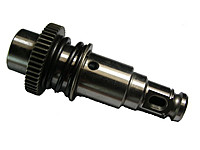 12005113Ствол для МАКИТА 5201, 5210, 5211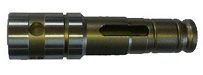 15005114Ствол для Макита HM1202C 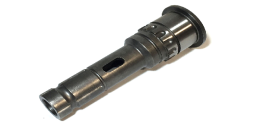 21005115Ремкомплект патрона для перфоратора Makita 2450 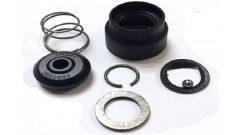 1805116Якорь на перфораторы Bosch 2-26 (7зубов)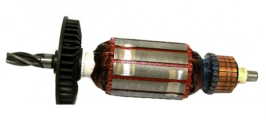 9505117Выключатель для BOSCH GBH 2-24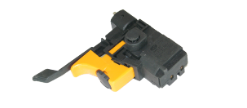 3505118Ствол для МАКИТА  HR5001C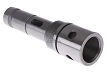 21005119Муфта МАКИТА  HR5001C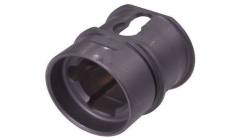 15005120Щеткодержатель  Bosch 2-26  ( в сборе )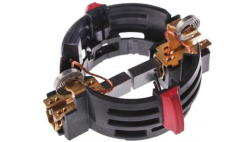 3505121Ствол для перфоратора Bosch 2-26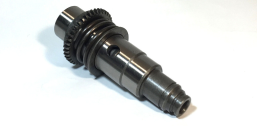 9505122Стволик для перфоратора Bosch 2-26               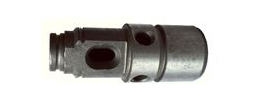 3505123Выключатель Makita 1500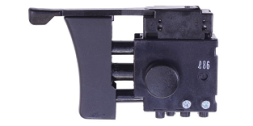 4805124Выключатель для болгарки 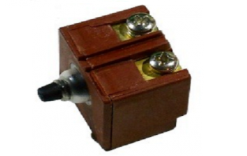 2505125Выключатель Makita  HM1304,  HR5001C   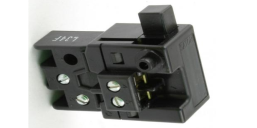 3005126Рем.комплект ствола перфоратора макита 2450 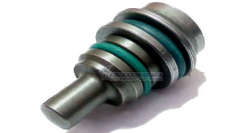 3505127Гильза  перфоратора макита 2450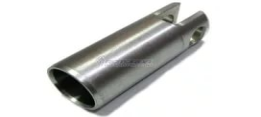 3005128Ремкомплект патрона для перфоратора  Bosch  2-26 ( за 10 штук )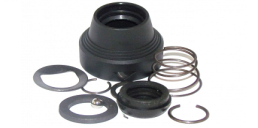 200